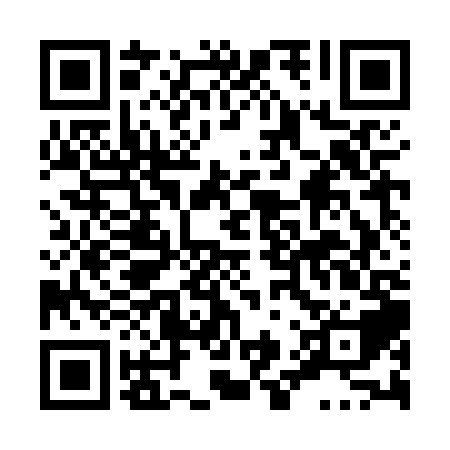 Ramadan times for Greenfarm, Manitoba, CanadaMon 11 Mar 2024 - Wed 10 Apr 2024High Latitude Method: Angle Based RulePrayer Calculation Method: Islamic Society of North AmericaAsar Calculation Method: HanafiPrayer times provided by https://www.salahtimes.comDateDayFajrSuhurSunriseDhuhrAsrIftarMaghribIsha11Mon6:256:257:521:415:387:317:318:5912Tue6:236:237:501:415:407:337:339:0013Wed6:206:207:481:415:417:357:359:0214Thu6:186:187:461:405:427:367:369:0415Fri6:166:167:441:405:437:387:389:0516Sat6:146:147:411:405:457:397:399:0717Sun6:126:127:391:405:467:417:419:0918Mon6:096:097:371:395:477:427:429:1019Tue6:076:077:351:395:487:447:449:1220Wed6:056:057:331:395:507:457:459:1421Thu6:026:027:311:385:517:477:479:1522Fri6:006:007:291:385:527:487:489:1723Sat5:585:587:271:385:537:507:509:1924Sun5:555:557:241:375:547:517:519:2125Mon5:535:537:221:375:567:537:539:2226Tue5:515:517:201:375:577:557:559:2427Wed5:485:487:181:375:587:567:569:2628Thu5:465:467:161:365:597:587:589:2829Fri5:445:447:141:366:007:597:599:3030Sat5:415:417:121:366:018:018:019:3131Sun5:395:397:101:356:028:028:029:331Mon5:365:367:071:356:038:048:049:352Tue5:345:347:051:356:058:058:059:373Wed5:315:317:031:346:068:078:079:394Thu5:295:297:011:346:078:088:089:415Fri5:275:276:591:346:088:108:109:426Sat5:245:246:571:346:098:118:119:447Sun5:225:226:551:336:108:138:139:468Mon5:195:196:531:336:118:148:149:489Tue5:175:176:511:336:128:168:169:5010Wed5:145:146:491:336:138:178:179:52